          《在线课堂》学习单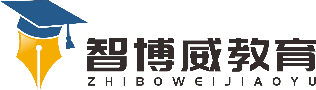 班级：                姓名：                 单元语文4年级下册第5单元课题17 记金华的双龙洞温故知新听写16课词语自主攀登一、给下列加点的字用“√”画出正确的读音。浙江(zhè　zhē)   孔隙(xī　xì)   臀部(tún　diǎn)  蜿蜒(wān　wǎn)  盘曲(qū　  qǔ)   时而(ér　ěr)   似的(sì  　shì)   即使(jì　jí)二、选词填空。　　浓郁　浓厚　浓荫　浓密1.最近,他对航模产生了(　　　)的兴趣。2.花园里(　　　)的花香吸引了许多蝴蝶在花中翩然起舞。3.太阳光被(　　　)的树叶遮住,形成一片(　　　)。三、字词理解。“浓”在词典中的意思有:①液体或气体中所含的某种成分多,稠密(跟“淡”相对);②(颜色)深;③程度深。下列词语中的加点字应选哪种意思?(填序号)浓香(　　)　　 睡意正浓(　　)  浓妆艳抹(　　)稳中有升四、阅读课文，完成下列问题。本文按（          ）顺序记叙了作者游览（            ）所见到的景象，表达了作者对大自然（                ）的赞叹对（                  ）的无限热爱之情。说句心里话